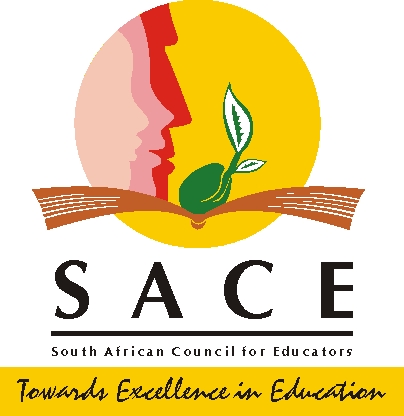 Table of Content Introduction ------------------------------------------------3How to sign up ---------------------------------------------4Already signed up----------------------------------------- 5Log in--------------------------------------------------------- 5Forgot Password------------------------------------------- 5Update Personal Details ---------------------------------6Add Qualification(s) ---------------------------------------6Add Subject(s) ----------------------------------------------7Record Points -----------------------------------------------8Activities Completed --------------------------------------8Points Account --------------------------------------------- 8Log a query -------------------------------------------------- 9Continuing Professional Teacher Development (CPTD) Self-Service portal User Manual1.1 IntroductionThis user manual is aimed at giving guidance on how to use the Continuing Professional Teacher Development (CPTD) Self-Service portal.1.2 The main objective for the manual is to assist the users on how to:Sign upLog inCreate or update a profileAdd qualificationsAdd subjectsRecord pointsView recorded points Log a queryManage profile1.3 RequirementsCPTD Self-Service portal is an online system that requires the user to have the following in order to make use of the system:*SACE Registration numberA computer/ laptop/ smartphones/ tabletInternet connectionSACE CPTD Username and Password* SACE Registration number - All educators have to be registered with SACE so that they can have the SACE Registration Number, unless the educator is still a student.The end users can be: Student EducatorsEducatorsHead of DepartmentsPrincipals and deputy principalsEducators in special schoolsSIGNING UPStep 1: Open your web browser and go into www.sace.gov.zaStep 2: Once the web browser is open, click on the CPTD-IS TAB.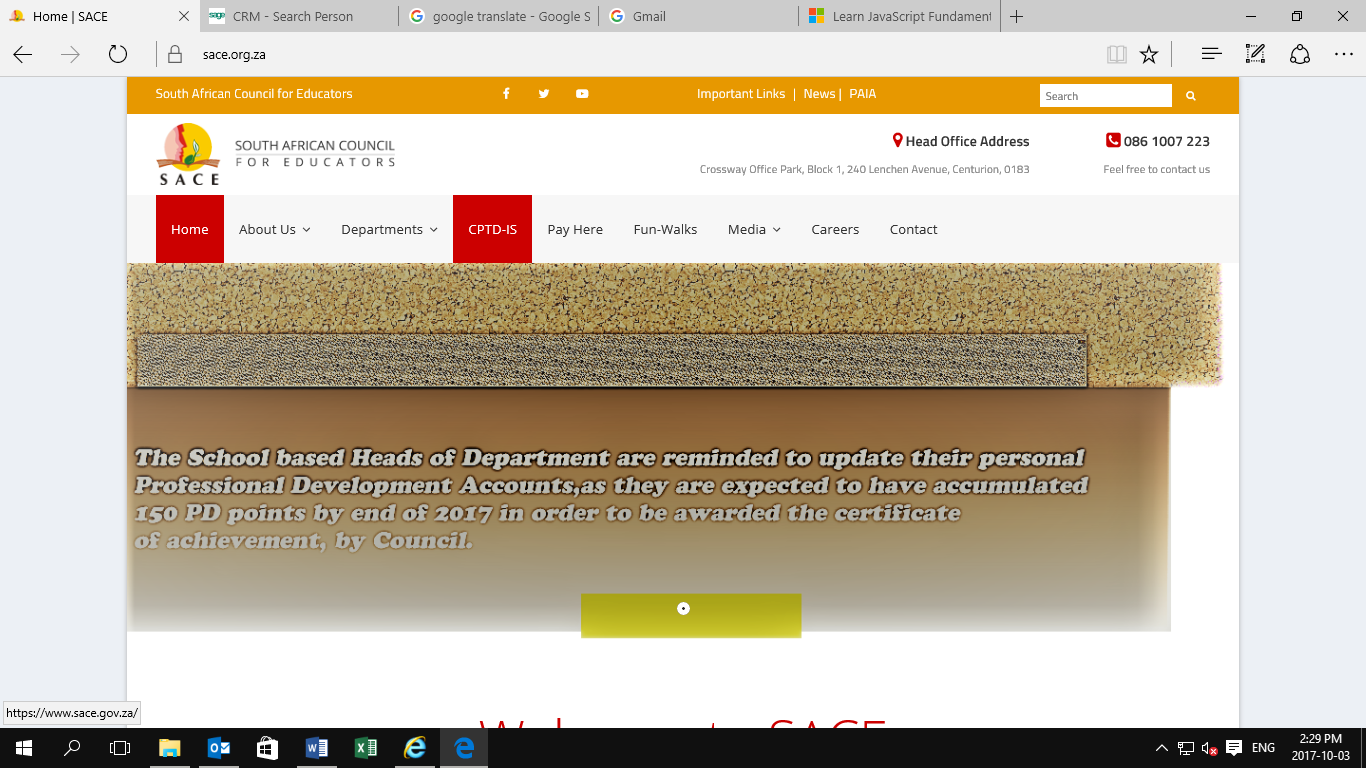 Step 3: It will take you to the CPTD IS portal, then choose Educator sign up.Step 4: Enter all required details as listed on the educator sign up page.Enter the CAPTCHA/code exactly as it is shown on the screen, below is an example of a CAPTCHA and it is CASE sensitiveCaptcha is used for security purposes to verify that it is a human being who is using the system.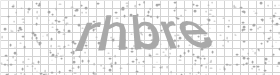 Make sure that you fill in the red textboxes as they are mandatory or required.Step 5: Click on the Submit Button, and the system will give you the username and password which will also be sent to the cellphone numbers captured when signing up. Click on the Proceed Button to login using the credentials displayed on the screen or sent via smsStep 6: After login, you can continue capturing all the fields displayed on the page.Please note that BOTH your SACE Registration number and ID/Passport Number are compulsory. *Only student educators can sign-up without SACE numberAlready signed up?If you are already signed up onto the CPTD IS, you can click on Already Signed Up, and this will direct you to the login page (Refer to 4). If you have forgotten your username or password, you can click on forgot username and password (Refer to 5), it will the redirect you to a page where you capture your SACE number and cellphone number, or alternatively, you can log a query. (Refer to 12)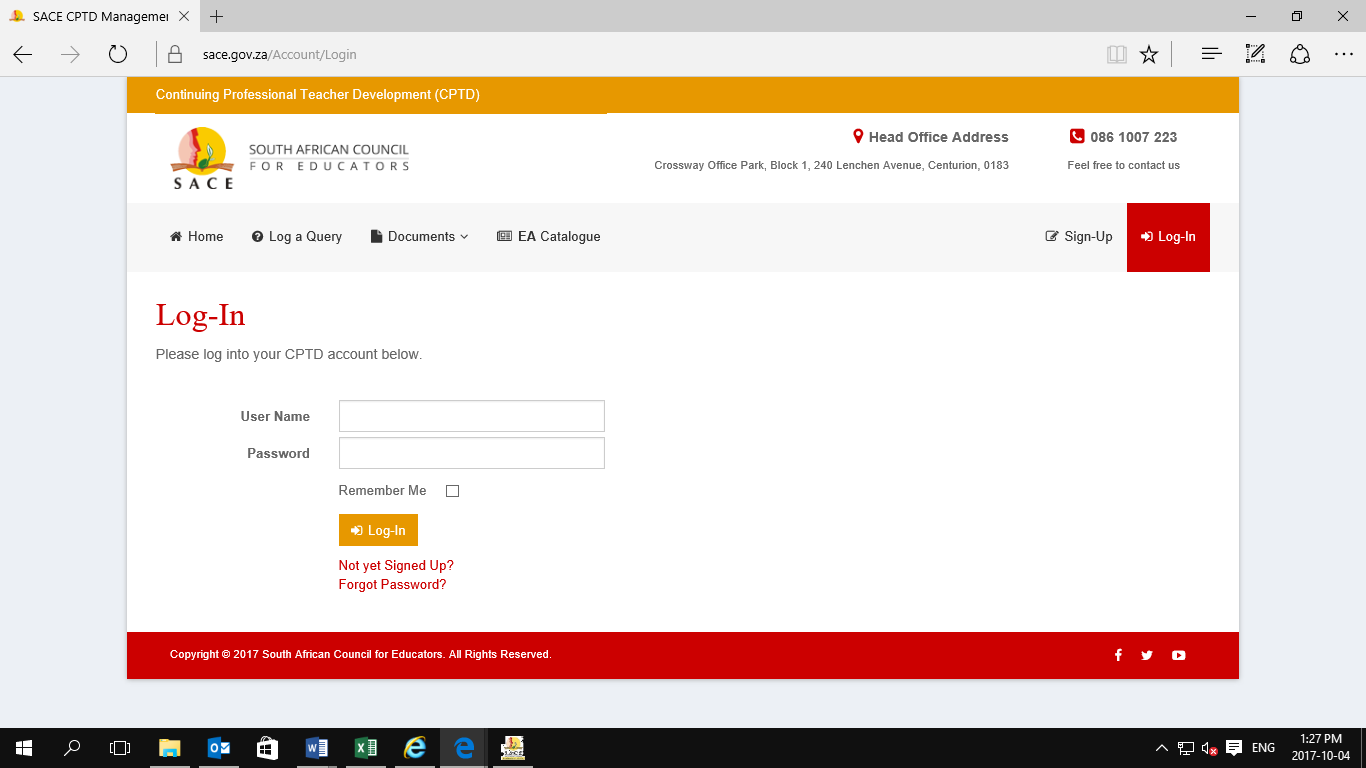 4.  LOGINStep 1: Click on the LOGIN TAB.Step 2: Enter your SACE CPTD Username and password.Step 3: Click on the Login Button to proceed to the next page.If you have not yet signed up, click on the red phrase written “Not yet signed up?” which will take you to step 3 till step 9, and this phrase will appear under the username and password textboxes on the Log In page.5. FORGOT PASSWORD?If you have forgotten your password, click on the red phrase written Forgot Your Password? Under the LOGIN TAB, which will take you to the next page, where you will have to fill in your SACE Number and *Cellphone number so that your password can be sent to you.* Cellphone number: This is the number you used when signing up initially or number on your profile. The credentials won’t be sent to an unknown number on the system.6. UPDATE YOUR PERSONAL DETAILSStep 1: After logging in, Click on the Educator TAB and select Update Your Personal Details from the drop down list.Step 2: Fill all the fields that might have changed on this page and click on the Save Button.Make sure that you fill in the red textboxes as they are mandatory or required.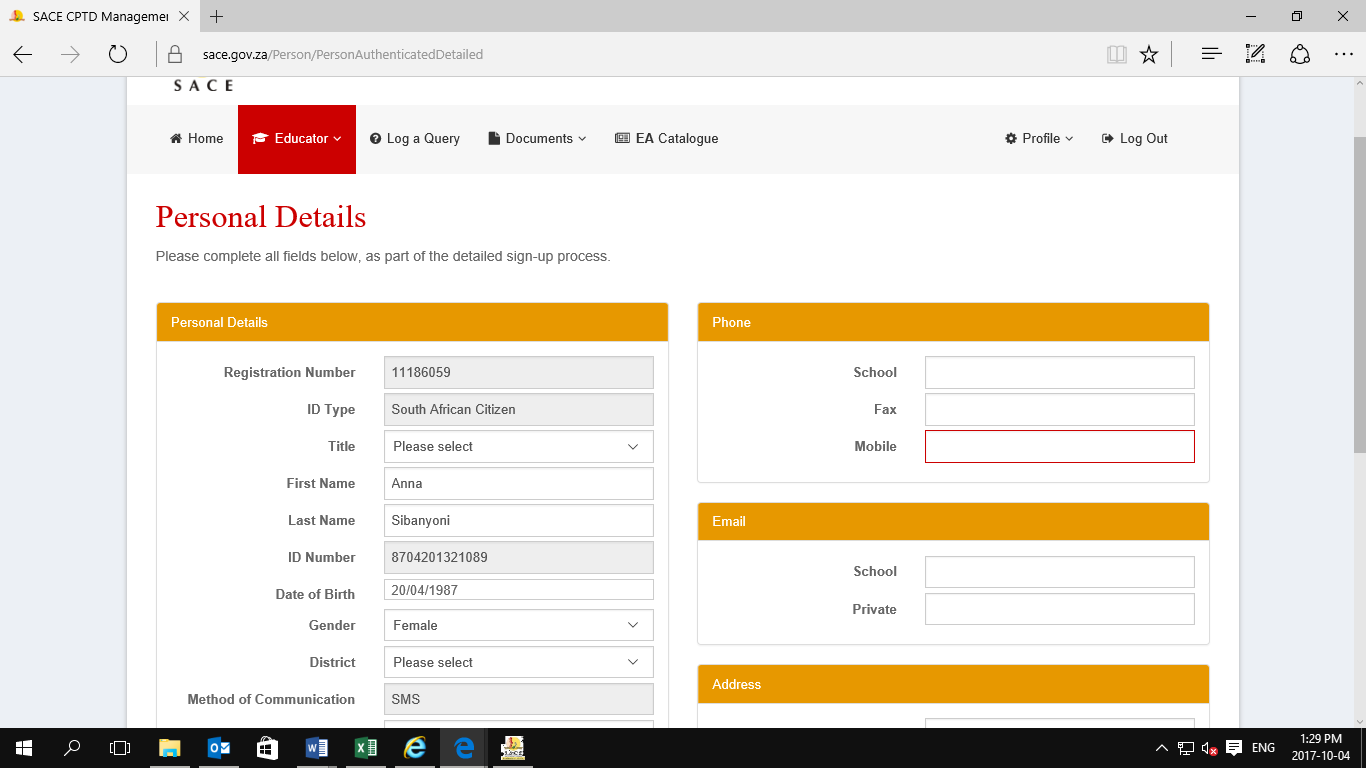 7. Add QUALIFICATIONStep 1: Click on the Educator TAB and select Qualification from the drop down list.Step 2: Click on the Add Obtained Qualification(s).Step 3: Select the Qualification Category.Step 4: Qualification Type Search is a search advance that allows you to type in your obtained qualification whether in full or half a word, and it will automatically retrieve all Qualification name similar or exactly the one you typed.Step 5: Click on the Qualification name and it will automatically reflect to the Selected Qualification Type textbox.Step 6: Select the Area of specialization(s) NOTE: In order to select more than one option, hold down the control (ctrl) button.Step 7: Capture the Year Obtained.Step 8: Type in the name of the institution in which you have obtained the Qualification from on the Institution Type Search. Institution Type Search is a search advance that allows a user to type in the name of the institution whether in full or half a word, and it will automatically retrieve all institution name similar or exactly the one you typed.STEP 9: Once you have selected the name of the institution it should automatically reflect on the Selected Institution textbox.Step 10: Click on the Submit Button to save the qualification.Make sure that you fill in the red textboxes as they are mandatory or required.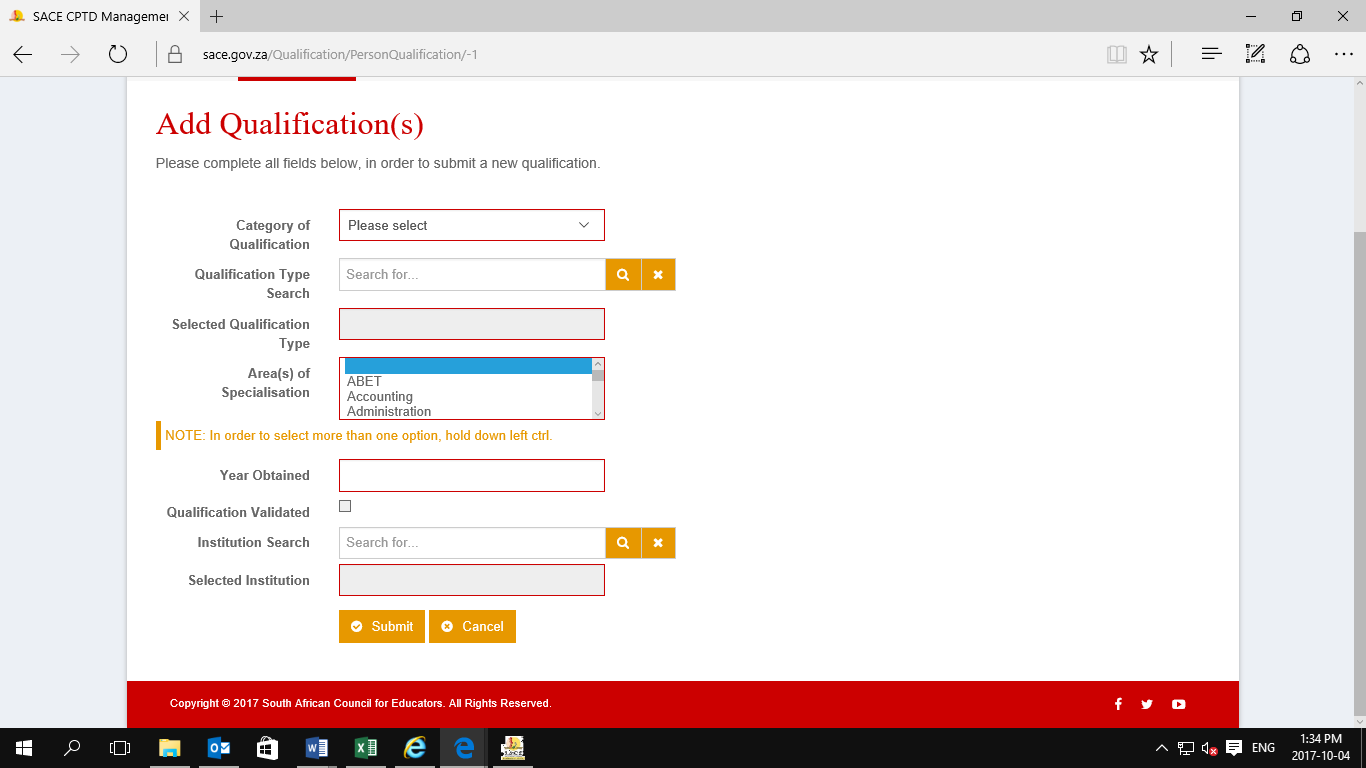 8. Add SUBJECTSStep 1: Click on the Educator TAB and select SUBJECT from the drop down list.Step 2: Click on Add Subjects.Step 3: Complete the required field.Step 4: Type in the name of the subject that you currently teaching on the subject Type Search.STEP 5: The subject name should reflect on the Selected Subject textboxStep 6: Click on the Submit Button to save your activity.Make sure that you fill in the red textboxes as they are mandatory or required.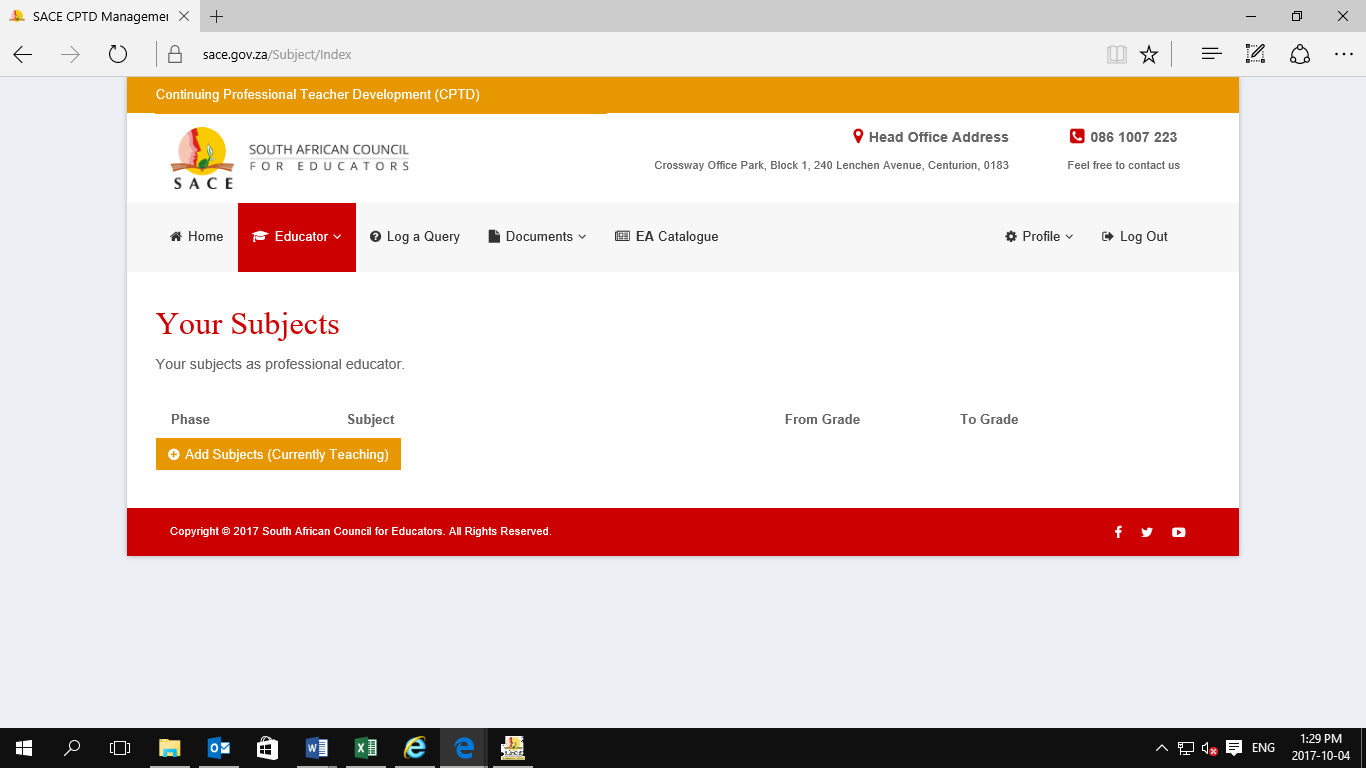 9. Record PointsStep 1: Click on the Educator TAB and select Record you Points from the drop down list.Step 2: Type the name of activity on the Activity type search.Step 3: The activity name should reflect on the Selected Activity Textbox.Step 4:  There is a textbox that you have to use to describe what was done to earn activity points.Step 5: Choose the date in which you participated the activity on the calendar.Step6:  Click on the Submit Button to save your activity.Step 6: The system should take you straight to the Activities Completed screen.Note: All activities captured should be reflected on this page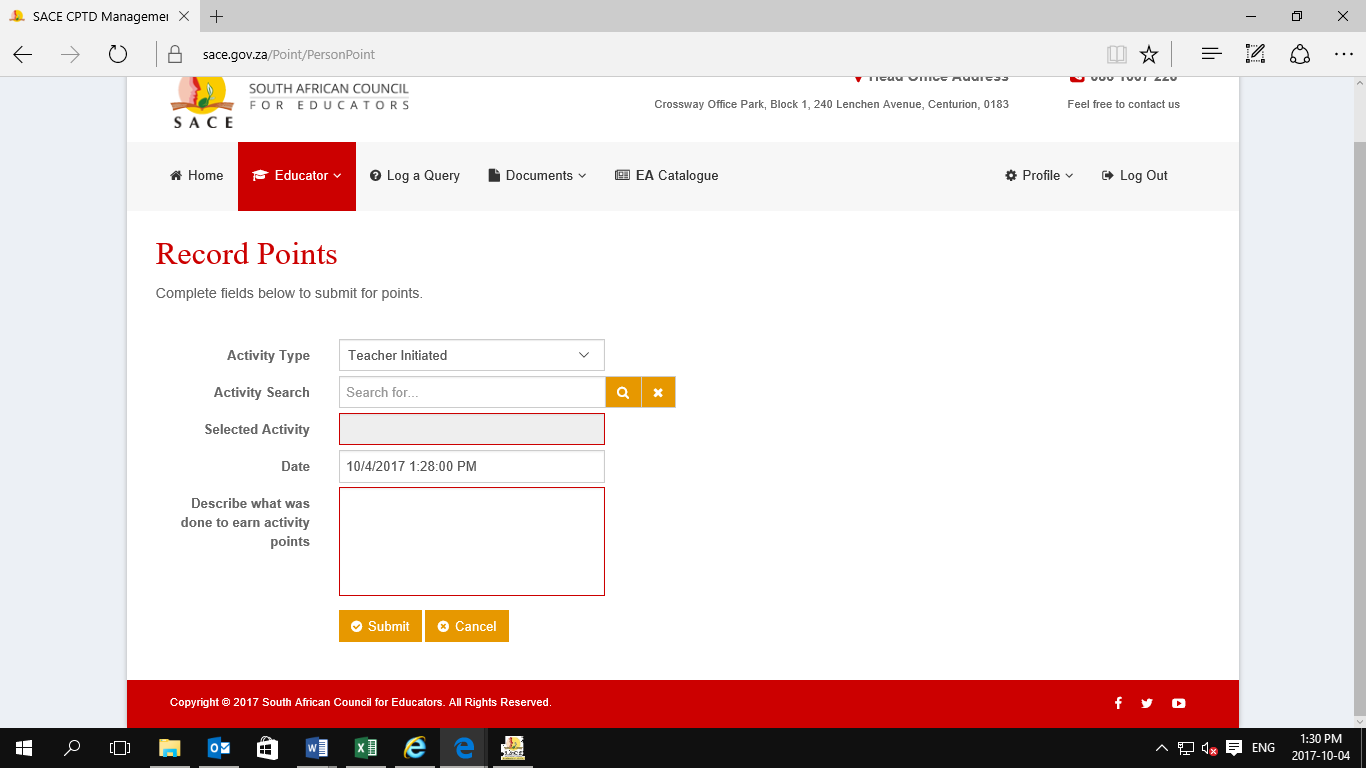 10. ACTIVITIES COMPLETEDAll activities recorded should reflect on this page with the correct date in which the activity was participated.11. POINTS ACCOUNTNote: There are activities that will reflect immediately on your PD Points account after capturing them e.g. Projects, and there are those that requires a certain number of completion of such activities before they can be reflected on the PD Points Accounts e.g. For teacher Initiated, You have to attend 8 meetings in order to obtain 10 points.See the Professional Development Point Schedule Document on the PD Points by clicking on the Documents Tab which is found on the CPTD IS Home Page.The Total Number of points per Activities should also reflect on the system.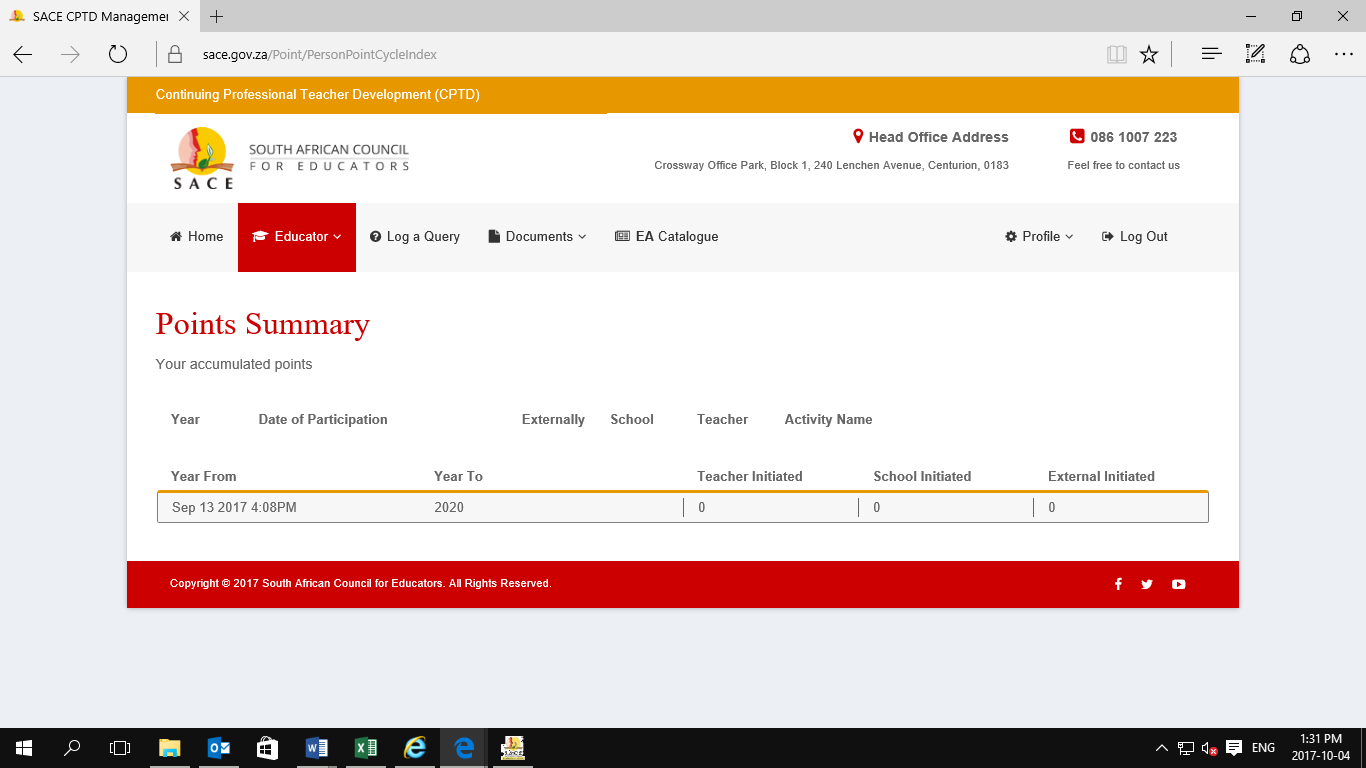 12. LOG A QUERYStep 1: Click the HOME TAB.Step 2: Click on Log a Query TabStep 3: Enter the required fieldsStep 4: Enter the CAPTCHA/code exactly as it is shown on the screen, below is an example of a CAPTCHA and it is CASE sensitiveCaptcha is used for security purposes to verify that it is a human being who is using the system.Step 14: Click on the Submit Button.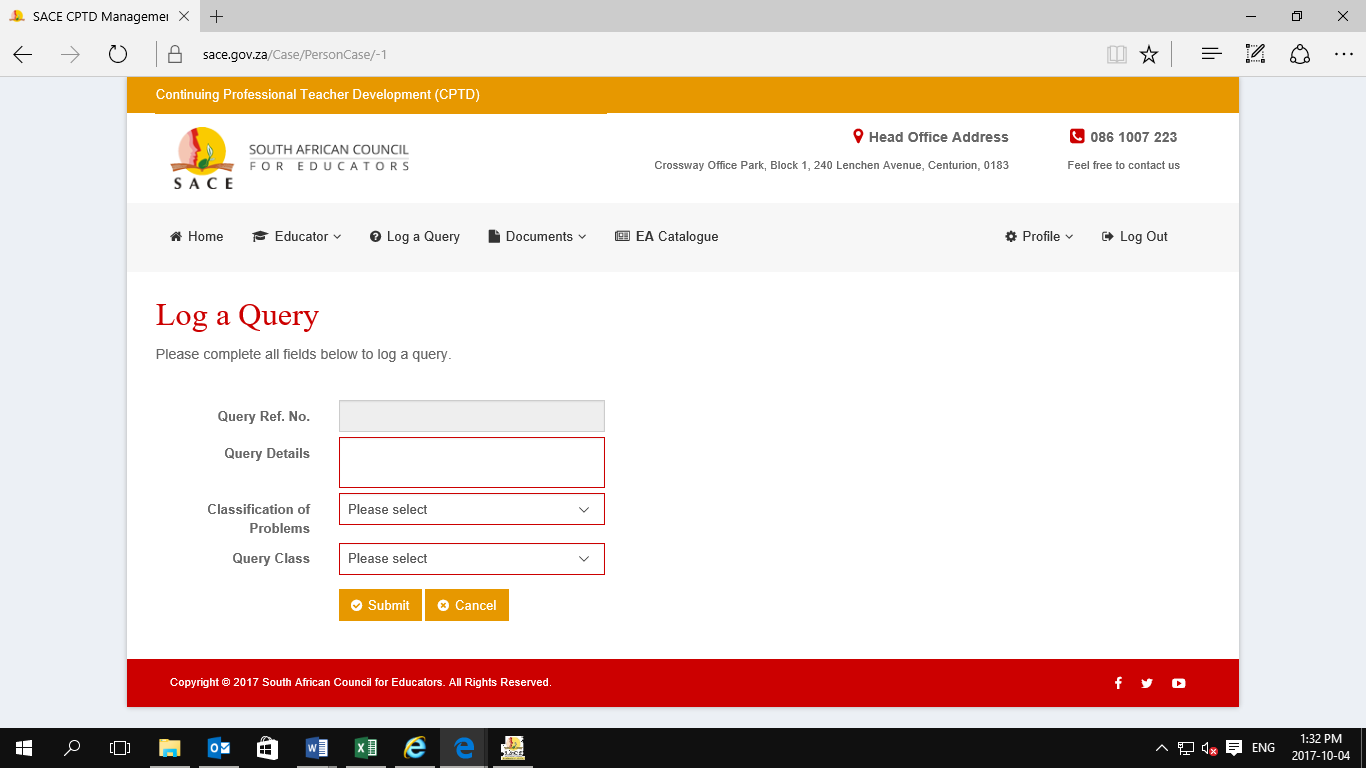 